THIS WEEK AT BETHANYOct 14-21, 2018Today	10:00 a.m. – Worship Service	11:10 a.m. – Sunday School for all agesTuesday	  9:00 a.m. – Quilting  	  6:00 p.m. – Handbell Choir	  7:00 p.m. – Pioneer GirlsWednesday	  6:30 p.m. – Wedding Rehearsal	  7:00 p.m. – YouthThursday	  7:00 p.m. – Wedding Rehearsal Friday	  3:00 p.m. – Adrian Neufeld & Kristi Troup Wedding 	  7:00 p.m. – Sr YouthSaturday	  2:00 p.m. – Kelsey Penner & Brad Overbeeke’s WeddingSunday	10:00 a.m. – Worship Service 	11:10 a.m. – Sunday School for all agesSpeaking:  Herb SawatzkyScripture: Proverbs 30:33, Proverbs 15:1, Ecclesiastes 10:4Topic: All Steamed UpBETHANY MENNONITE CHURCH    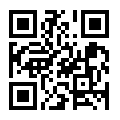 WORSHIP SERVICES – 10:00 a.m.Offices on East/West Line at Creek Road                                             468-3505Office hours – Tuesdays - Fridays:  8:30-3:30 p.m.To receive a Bethany Bulletin by email, contact the church office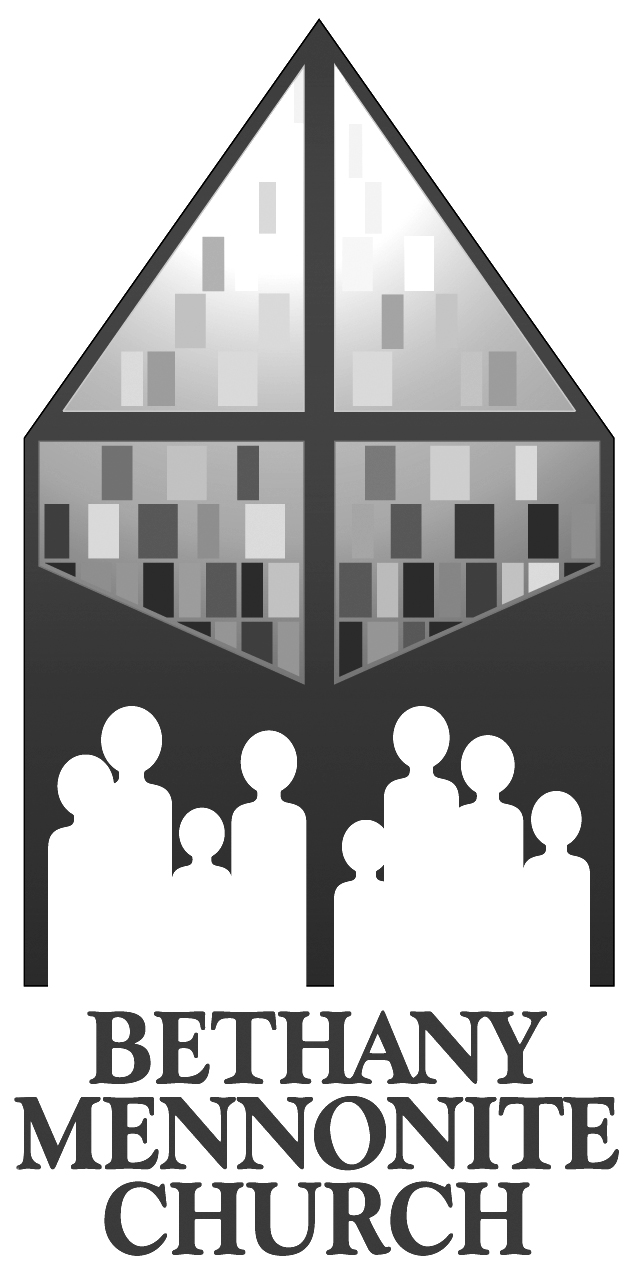 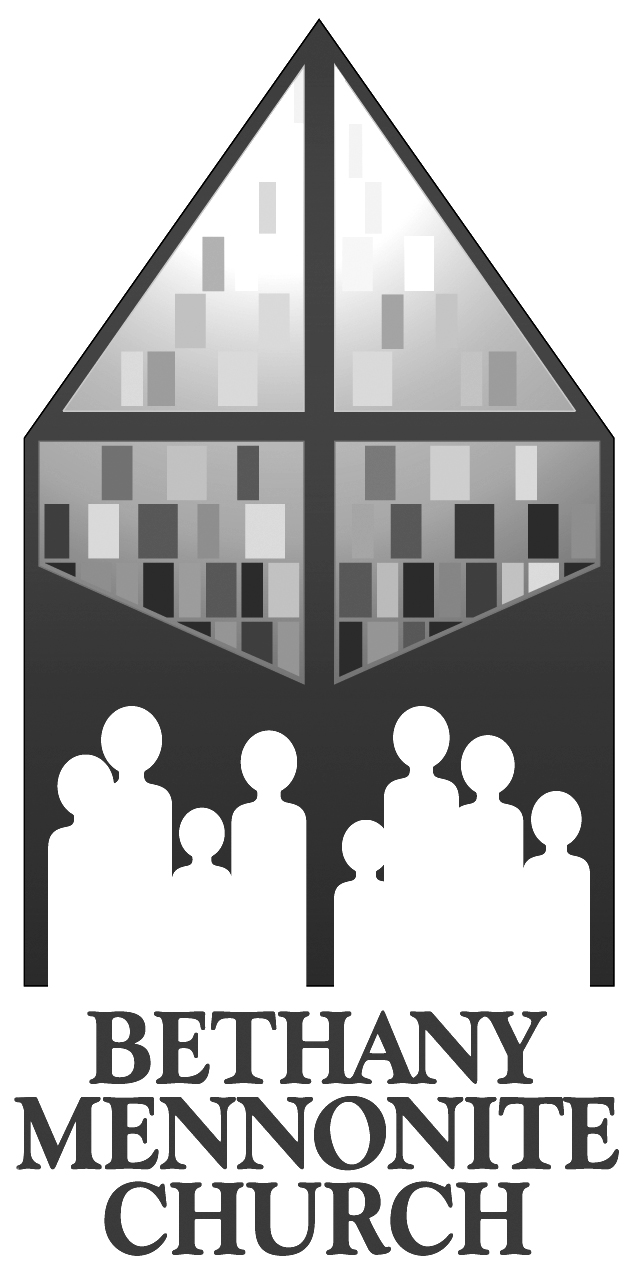 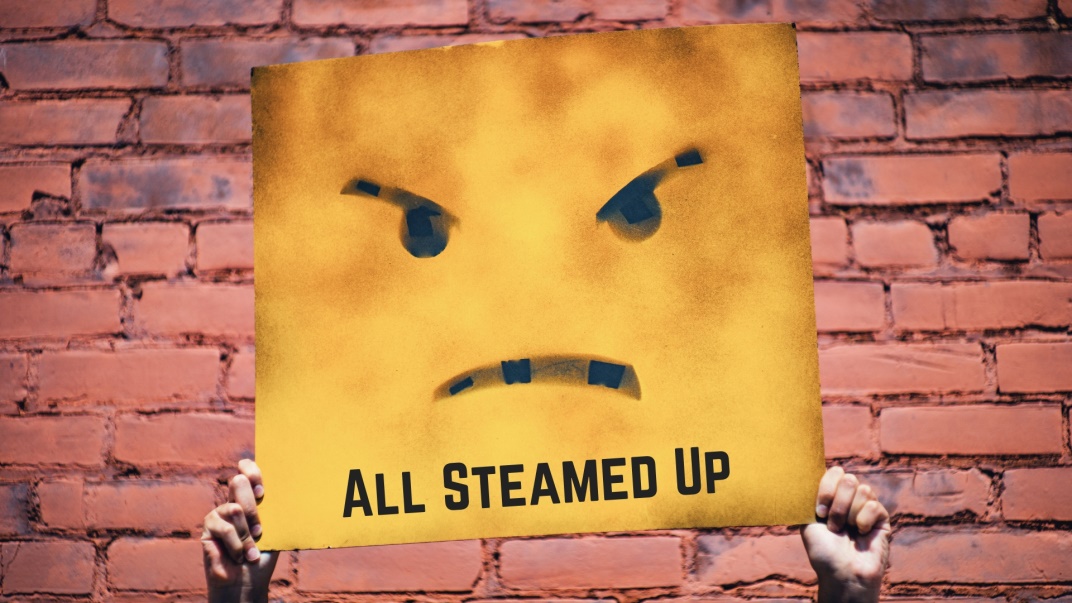 October 14, 2018Welcome here!We’re glad you came! Your being here is a sign of God’s love for the world and encourages other Christians. We hope our worship together helps you find A place to belong and grow in faith.Praise and Concerns Prayers:Our sister church in Pereira, ColombiaOur Donations Touching Lives: Willard Metzger concludes his ministry with MC Canada on October 31, 2018. MC Canada is currently in the process of hiring a new Executive Minister to give leadership to our nationwide community of faith and to support our Regional Churches, as together we seek to faithfully share God’s reconciling love in our neighbourhoods and around the world. Please pray for the candidates as they interview and for the search committee as they seek God’s wisdom and guidance. Your prayerful support for this discernment process would be deeply appreciated.Bethany Announcements  Spiritual Formation Opportunities Today:10:00 Worship Service11:10 Children’s Sunday School 				Adult Sunday School Quilting Fund – Donations to Bethany Women would be greatly appreciated! The need for quilts is great and our funds are low. Please consider helping us to continue this mission. Church Family Groups will begin again with the first Soup Lunch taking place on the last Sunday of October.  The Sign-up sheet is available at the back of the sanctuary this morning and the deadline to sign up is TODAY. You do not need to be able to host a group in order to sign up.  If you have any questions, please call Linda Van Bergen, Anne Litke or Patty King.Mark your calendars!  Candlelight Service will be at Bethany on Saturday, Dec 15, and at Niagara UM on Sunday Dec. 16.  Choir rehearsals will begin on Thursday, October 25th at Bethany.  If you love to sing, please join us!This November, Bethany will be sending care packages to our stressed-out college & university students.  Please let Rebecca know if you'd like to contribute items to this project!Borscht Lunch and Bazaar will be held on November 17th from 11 a.m. – 2 p.m. Spread the word. All are welcome.Mennonite ChurchCM Now:  Stay up to date with Mennonites in Canada and beyond by signing up for CM Now, a free newsletter that comes directly to your email inbox every two weeks. You’ll find quick links to recent Canadian Mennonite web stories, plus items for you and your church to pray about. Go to http://www.canadianmennonite.org/subscribe/cmnow. Thursday, October 18 at 7:30 pm in the 2018 Benjamin Eby Lecture, titled "Memory, Identity, and the Sermon on the Mount: The Case of André Trocmé," Professor Alicia Batten explores how social memory and identity figure significantly in the interpretation and use of biblical texts. Trocmé is famous for his efforts to rescue refugees fleeing from authorities during WWII. www.grebel.ca/ebyHow do we facilitate positive, exciting, even funny encounters with the Bible? On October 20, 2018 at Vineland UM Church from 9:00 a.m. - 4:00 pm for $40, Derek Suderman will speak on How to Lead A Dynamic Bible Study. It is designed for current (and future) Bible study leaders to reflect on HOW to lead Bible study, not just the content of it. Cultural Translation: Negotiated Third Spaces and Those Who Live There This Grebel Gallery exhibit features the work of artist Soheila Esfahani, an Iranian Canadian. Soheila has lived in what she calls a “negotiated third space” and her artwork emerges from her reflections on this experience. Join us for the exhibit launch on Tuesday, October 23 at 4:30 PM or any time during regular gallery hours. Visit www.uwaterloo.ca/centre-peace-advancement/grebel-gallery.Sing for Water – Under the leadership of Jane Ramseyer Miller, sing and reflect on the gift of water on Thursday, October 25th at 7:30 at Conrad Grebel University College Chapel.Living History: Indigenous and Mennonite Stories of Encounter Join the Mennonite Historical Society of Ontario for a day of conversation about Mennonite settler stories and Indigenous histories on Saturday, October 27 from 10:00-4:00 at Conrad Grebel University College. www.mhso.org.MennoMedia needs your help to make the new Voices Together hymnal by Fall 2020. Everence and Mennonite Central Committee U.S. have issued a matching grant challenge of up to $100,000 to help in this final fund-raising effort. Help ensure that it will be affordably priced for congregations by making a donation today and have it doubled! Give at VoicesTogetherHymnal.org. MCC has recently joined a social enterprise called the Raw Carrot who partner with churches and non-profits to create meaningful employment for individuals on the Ontario Disability Support Program. If anyone is interested in participating in a visioning and brainstorming session to discuss expansion to the Niagara Region, please contact Sheryl Bruggeling at 289-407-4758. More info about Raw Carrot is available at https://mcccanada.ca/learn/more/raw-carrot-soup-enterprise. Broader CommunityStart the Christmas season with the 10th Annual Homes of Distinction Christmas Home Tour on Nov. 16 +17 from 10:00-4:00, and be inspired by homes all dressed up in their Christmas best! The Tour features 10 tour stops including a heritage Bed and Breakfast, Winery Retreat, the largest selection of nativity scenes in Niagara and more. SPECIAL EARLY BIRD OFFER – purchase your ticket online or by phone (905-934-0021) by October 15 and receive a free fair trade ornament from Ten Thousand Villages.Niagara UM Church is looking for singers for their annual German Adventsfeier on Sunday, December 2.  First practice is Tuesday, October 16th at 6:30-7:30 at NUMC in the sanctuary. Practices will be every following Tuesday 7:00-8:00. Please contact Lolita Hale if interested. All voices welcome!   You are invited to celebrate hope and its gift in healing at Niagara Life Centre's Annual Banquet and Silent Auction on October 26 at Holiday Inn. As we celebrate, our desire is to build both a spirit of thankfulness and a call to commitment for the ministry of Niagara Life Centre, as it offers help, hope, and healing to those in need. Please call 905-934-0021 for tickets and details.Let’s sing together! The fall Niagara Area Mennonite Hymn Sing will take place at Niagara United Mennonite Church on Sunday, October 28, 3:00 pm.  We will sing hymns and songs from our faith heritage as well as feature the singing of choral groups.  Refreshments will follow the hour of music making.   All are welcome ... bring a friend.  The "Adopt a Family Christmas Project" through Niagara Life Centre is a way for us to show God's love in a concrete way! We know it seems like a long way off, but Christmas will be here before we know it! For more information please call Joanne at 905-934-0021.There are more announcements regarding our larger church on our website. Please visit www.bethanymennonite.ca. 54         October 14, 2018       10:00 Service        No. 41Prelude 	          Call to worship 	Herb Sawatzky	Songs Announcements 														   Ministry Time & PrayerChildren’s Time 	Linda Van BergenScripture –	Psalm 103:8-9	Julie Bergen	James 1:19-20; Proverbs 15:18	Lorrie SawatzkyMessage – All Steamed Up 	Herb SawatzkyOffering BlessingClosing Song Band: Shirley Dick & friends Candle lighters: Dawson King